Решение № 83 от 27 сентября 2016 г. О согласовании мест размещения ярмарок выходного дня на территории муниципального округа Головинский в 2017 году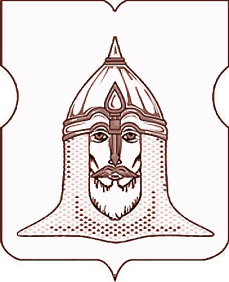 СОВЕТ ДЕПУТАТОВМУНИЦИПАЛЬНОГО ОКРУГА ГОЛОВИНСКИЙРЕШЕНИЕ 27 сентября 2016 года № 83О согласовании мест размещения ярмарок выходного дня на территории муниципального округа Головинский в 2017 годуВ соответствии с частью 9 статьи 1 Закона города Москвы от 11 июля 2012 года № 39 «О наделении органов местного самоуправления муниципальных округов в городе Москве отдельными полномочиями города Москвы», согласно пункту 17 постановления Правительства Москвы от 4 мая 2011 года  № 172-ПП «Об утверждении порядка организации ярмарок и продажи товаров (выполнения работ оказания услуг) на них на территории города Москвы», решению Совета депутатов муниципального округа Головинский от 27 мая 2014 года № 50 «Об утверждении Регламента согласования мест размещения ярмарок выходного дня на территории муниципального округа Головинский и проведению мониторинга их работы», на основании письма префектуры Северного административного округа города Москвы от 20 сентября 2016 года № 6-7-4359/6-1, поступившего в администрацию муниципального округа Головинский 21 сентября 2016 года, зарегистрированного за №7-5-1437/16Советом депутатов принято решение:1.            Согласовать места размещения ярмарок выходного дня на территории муниципального округа Головинский в 2017 году согласно приложению.
2.            Администрации муниципального округа Головинский:2.1.           Направить настоящее решение в:-               управу Головинского района города Москвы;-               префектуру Северного административного округа города Москвы;-               Департамент территориальных органов исполнительной власти города Москвы.2.2.           Опубликовать настоящее решение в бюллетене «Московский муниципальный вестник» и разместить на официальном сайте органов местного самоуправления муниципального округа Головинский www.nashe-golovino.ru.3.            Настоящее решение вступает в силу со дня его принятия.
4.            Контроль исполнения настоящего решения возложить на главу муниципального округа Головинский Архипцову Н.В. и председателя комиссии по защите прав потребителей – депутата Галкину И.А.Главамуниципального округа Головинский                                                  Н.В. АрхипцоваПриложение к решению Совета депутатов муниципального округа Головинскийот 27 сентября 2016 года № 83Места размещения ярмарок выходного дня на территории муниципального округа Головинский в 2017 году№ п.п.Адрес размещенияКол-во объектовКол-во мест на объектеСпециализация1Улица Флотская, вл. 25120Ярмарка выходного дня